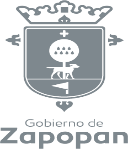 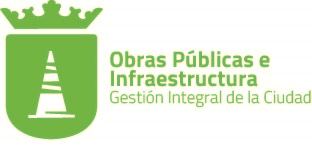 DIRECCIÓN DE OBRAS PÚBLICAS E INFRAESTRUCTURADIRECCIÓN DE OBRAS PÚBLICAS E INFRAESTRUCTURADIRECCIÓN DE OBRAS PÚBLICAS E INFRAESTRUCTURADIRECCIÓN DE OBRAS PÚBLICAS E INFRAESTRUCTURADIRECCIÓN DE OBRAS PÚBLICAS E INFRAESTRUCTURADIRECCIÓN DE OBRAS PÚBLICAS E INFRAESTRUCTURAANTEPROYECTO PRESUPUESTO DE OBRA 2020ANTEPROYECTO PRESUPUESTO DE OBRA 2020ANTEPROYECTO PRESUPUESTO DE OBRA 2020ANTEPROYECTO PRESUPUESTO DE OBRA 2020ANTEPROYECTO PRESUPUESTO DE OBRA 2020ANTEPROYECTO PRESUPUESTO DE OBRA 2020No.ProyectoInversión  2020Inversión  2020Total ObservacionesNo.ProyectoFederal/EstatalMunicipalTotal ObservacionesNo.ProyectoFederal/EstatalMunicipalTotal Observaciones1Fortamun 2020 (Capitulo 6000)Fortamun 2020 (Capitulo 6000)Fortamun 2020 (Capitulo 6000)Fortamun 2020 (Capitulo 6000)Fortamun 2020 (Capitulo 6000)1.IInfraestructura Vial 2020 $                            -    $            135,000,000  $            135,000,000 1.IIInfraestructura Hidráulica $                            - $              30,000,000  $              30,000,000 1.IIIInfraestructura Deportiva  y Parques$                            -  $              90,000,000  $              90,000,000 1.IVInfraestructura Educativa ( Escuelas con Estrella)$                            -  $              60,000,000  $              60,000,000 1.VMovilidad No motorizada y Peatonalización$                            -  $                5,000,000  $                5,000,000 1.VIEdificios Públicos$                            -  $              70,000,000  $              70,000,000 1.VIIPrevención y Atención a Contingencias$                            -  $                8,000,000  $                8,000,000 1.VIIIDIF$                            -  $              20,000,000  $              20,000,000 1.IXEstudios y Proyectos$                            -  $                5,000,000  $                5,000,000 1.XControl de Calidad$                            -  $                4,000,000  $                4,000,000 SUB TOTALSUB TOTAL$                            - $       427,000,000.00  $       427,000,000.00 2Obra Pública Multianual (Municipal)$                            - $              31,000,000  $                31,000,000 3Presupuesto Participativo$                            - $            120,000,000  $              120,000,000 SUB TOTALSUB TOTAL$                            - $       151,000,000.00  $       151,000,000.00 4CUSMAX  $                            - $              40,000,000  $                40,000,000 5Parque Zapopan Central $                            - $              90,000,000  $                90,000,000 SUB TOTALSUB TOTAL$                            - $       130,000,000.00  $       130,000,000.00 6FAISM (Ramo 33)$                            - $              92,000,000  $                92,000,000 SUB TOTALSUB TOTAL$                            - $         92,000,000.00  $         92,000,000.00 TOTALTOTAL$                            - $    800,000,000.00  $     800,000,000.00 1. FORTAMUN1. FORTAMUN1. FORTAMUN1. FORTAMUN1. FORTAMUN1. FORTAMUNNO.PROYECTORECURSOPROGRAMAUBICACIÓN MONTO 1.IInfraestructura Vial 2020MUNICIPALFORTAMUN VIALVARIAS COLONIAS ZAPOPAN $ 135,000,000.00 1.IIInfraestructura HidráulicaMUNICIPALFORTAMUN HIDRÁULICOVARIAS COLONIAS ZAPOPAN $        30,000,000 1.IIIInfraestructura Deportiva  y ParquesMUNICIPALFORTAMUN DEPORTIVOVARIAS COLONIAS ZAPOPAN $        90,000,000 1.IVInfraestructura Educativa ( Escuelas con Estrella)MUNICIPALFORTAMUN EDUCATIVOVARIAS COLONIAS ZAPOPAN $        60,000,000 1.VMovilidad No motorizada y PeatonalizaciónMUNICIPALFORTAMUN MOVILIDADVARIAS COLONIAS ZAPOPAN $           5,000,000 1.VIEdificios PúblicosMUNICIPALFORTAMUN EDIFICIOSVARIAS COLONIAS ZAPOPAN $        70,000,000 1.VIIPrevención y Atención a ContingenciasMUNICIPALFORTAMUN CONTINGENCIASVARIAS COLONIAS ZAPOPAN $           8,000,000 1.VIIIDIFMUNICIPALFORTAMUN DIFVARIAS COLONIAS ZAPOPAN $        20,000,000 1.IXEstudios y ProyectosMUNICIPALFORTAMUN ESTUDIOSVARIAS COLONIAS ZAPOPAN $           5,000,000 1.XControl de CalidadMUNICIPALFORTAMUN CALIDADVARIAS COLONIAS ZAPOPAN $           4,000,000 TOTALESTOTALESTOTALESTOTALESTOTALES $      427,000,000 1. I INVERSIÓN INFRAESTRUCTURA VIAL 20201. I INVERSIÓN INFRAESTRUCTURA VIAL 20201. I INVERSIÓN INFRAESTRUCTURA VIAL 20201. I INVERSIÓN INFRAESTRUCTURA VIAL 20201. I INVERSIÓN INFRAESTRUCTURA VIAL 20201. I INVERSIÓN INFRAESTRUCTURA VIAL 2020NO.PROYECTORECURSOPROGRAMAUBICACIÓN MONTO 1POR ASIGNARMUNICIPALFORTAMUN VIALVARIAS COLONIAS ZAPOPAN $ 135,000,000.00 TOTALESTOTALESTOTALESTOTALESTOTALES $ 135,000,000.00 1.II INVERSIÓN INFRAESTRUCTURA HIDRÁULICA 20201.II INVERSIÓN INFRAESTRUCTURA HIDRÁULICA 20201.II INVERSIÓN INFRAESTRUCTURA HIDRÁULICA 20201.II INVERSIÓN INFRAESTRUCTURA HIDRÁULICA 20201.II INVERSIÓN INFRAESTRUCTURA HIDRÁULICA 20201.II INVERSIÓN INFRAESTRUCTURA HIDRÁULICA 2020NO.PROYECTORECURSOPROGRAMAUBICACIÓN MONTO 1SIARI IIMUNICIPALFORTAMUN HIDRÁULICAZAPOPAN $   25,000,000.00 2SISTEMAS DE ABASTECIEMIENTO Y SANEAMIENTO  EN VARIAS COLONIAS DEL MUNICIPIO DE ZAPOPAN, JALISCO.MUNICIPALFORTAMUN HIDRÁULICAZAPOPAN $     5,000,000.00 TOTALESTOTALESTOTALESTOTALESTOTALES $   30,000,000.00 1.III INVERSIÓN INFRAESTRUCTURA DEPORTIVA 20201.III INVERSIÓN INFRAESTRUCTURA DEPORTIVA 20201.III INVERSIÓN INFRAESTRUCTURA DEPORTIVA 20201.III INVERSIÓN INFRAESTRUCTURA DEPORTIVA 20201.III INVERSIÓN INFRAESTRUCTURA DEPORTIVA 20201.III INVERSIÓN INFRAESTRUCTURA DEPORTIVA 2020NO.PROYECTORECURSOPROGRAMACOLONIAMONTO1REHABILITACIÓN DE LA UNIDAD DEPORTIVA "LOMAS DE ZAPOPAN", EN EL MUNICIPIO DE ZAPOPAN, JALISCO.MUNICIPALFORTAMUN DEPORTIVALOMAS DE ZAPOPAN $                         90,000,000.00 2REHABILITACIÓN DE LA UNIDAD DEPORTIVA LAS ÁGUILAS III, EN EL MUNICIPIO DE ZAPOPAN, JALISCO.MUNICIPALFORTAMUN DEPORTIVALAS ÁGUILAS $                         90,000,000.00 3REHABILITACIÓN DE LA UNIDAD DEPORTIVA FLORES MAGÓN, EN EL MUNICIPIO DE ZAPOPAN, JALISCO.MUNICIPALFORTAMUN DEPORTIVAFLORES MAGÓN $                         90,000,000.00 4REHABILITACIÓN DE LA UNIDAD DEPORTIVA "LAS PISTAS", EN EL MUNCIPIO DE ZAPOPAN, JALISCO.MUNICIPALFORTAMUN DEPORTIVAMOCTEZUMA RESIDENCIAL IV $                         90,000,000.00 5REHABILITACIÓN DE LA UNIDAD DEPORTIVA CORDILLERAS RESIDENCIAL, EN EL MUNICIPIO DE ZAPOPAN, JALISCO.MUNICIPALFORTAMUN DEPORTIVACORDILLERAS RESIDENCIAL $                         90,000,000.00 6REHABILITACIÓN DE LA UNIDAD DEPORTIVA "VILLAS VALLARTA", EN EL MUNICIPIO DE ZAPOPAN, JALISCO.MUNICIPALFORTAMUN DEPORTIVAJOCOTÁN $                         90,000,000.00 7REHABILITACIÓN DE LA UNIDAD DEPORTIVA "GIRASOLES", EN EL MUNICIPIO DE ZAPOPAN, JALISCO.MUNICIPALFORTAMUN DEPORTIVAGIRASOLES $                         90,000,000.00 8REHABILITACIÓN DE LA UNIDAD DEPORTIVA LAGOS DEL COUNTRY, EN EL MUNICIPIO DE ZAPOPAN, JALISCO.MUNICIPALFORTAMUN DEPORTIVALAGOS DEL COUNTRY $                         90,000,000.00 9REHABILITACIÓN DE LA UNIDAD DEPORTIVA PARQUES DE TESISTÁN, EN EL MUNICIPIO DE ZAPOPAN, JALISCO.MUNICIPALFORTAMUN DEPORTIVAPARQUES DE TESISTÁN $                         90,000,000.00 10REHABILITACIÓN DE LA UNIDAD DEPORTIVA TEPEYAC HACIENDAS, EN EL MUNICIPIO DE ZAPOPAN, JALISCO.MUNICIPALFORTAMUN DEPORTIVATEPEYAC HACIENDAS $                         90,000,000.00 11REHABILITACIÓN DE LA UNIDAD DEPORTIVA LOMAS UNIVERSIDAD, EN EL MUNICIPIO DE ZAPOPAN, JALISCO.MUNICIPALFORTAMUN DEPORTIVALOMAS UNIVERSIDAD $                         90,000,000.00 12REHABILITACIÓN DE LA UNIDAD DEPORTIVA LAS BÓVEDAS, EN EL MUNICIPIO DE ZAPOPAN, JALISCO.MUNICIPALFORTAMUN DEPORTIVALAS BÓVEDAS $                         90,000,000.00 13REHABILITACIÓN DE LA UNIDAD DEPORTIVA RINCONADA DE LAS PALMAS, EN EL MUNICIPIO DE ZAPOPAN, JALISCO.MUNICIPALFORTAMUN DEPORTIVARINCONADA LAS PALMAS $                         90,000,000.00 14REHABILITACIÓN DE LA UNIDAD DEPORTIVA JARDINES DEL VERGEL, EN EL MUNICIPIO DE ZAPOPAN, JALISCO.MUNICIPALFORTAMUN DEPORTIVAJARDINES DEL VERGEL $                         90,000,000.00 15REHABILITACIÓN DE LA UNIDAD DEPORTIVA PLAZA GUADALUPE RESIDENCIAL I, EN EL MUNICIPIO DE ZAPOPAN,JALISCO.MUNICIPALFORTAMUN DEPORTIVAPLAZA GUADALUPE RESIDENCIAL  $                         90,000,000.00 16REHABILITACIÓN DE LA UNIDAD DEPORTIVA COLINAS DE LAS ÁGUILAS, EN EL MUNICIPIO DE ZAPOPAN, JALISCO.MUNICIPALFORTAMUN DEPORTIVACOLINAS DE LAS ÁGUILAS $                         90,000,000.00 17RECUPERACIÓN DE ESPACIOS PÚBLICOS (PARQUES), EN DIVERSAS COLONIAS DEL MUNICIPIO DE ZAPOPAN, JALISCO.MUNICIPALFORTAMUN DEPORTIVAVARIAS COLONIAS $                         90,000,000.00 TOTALTOTALTOTALTOTALTOTAL $                         90,000,000.00 1.IV INVERSIÓN INFRAESTRUCTURA EDUCATIVA 20201.IV INVERSIÓN INFRAESTRUCTURA EDUCATIVA 20201.IV INVERSIÓN INFRAESTRUCTURA EDUCATIVA 20201.IV INVERSIÓN INFRAESTRUCTURA EDUCATIVA 20201.IV INVERSIÓN INFRAESTRUCTURA EDUCATIVA 20201.IV INVERSIÓN INFRAESTRUCTURA EDUCATIVA 20201.IV INVERSIÓN INFRAESTRUCTURA EDUCATIVA 2020NO.PROYECTORECURSOPROGRAMACOLONIAUBICACIÓN MONTO 1REHABILITACIÓN DE LA ESCUELA PRIMARIA MARGARITO RAMÍREZ, EN EL MUNICIPIO DE ZAPOPAN, JALISCO.MUNICIPALFORTAMUN EDUCATIVASANTA MARÍA DEL PUEBLITOEMILIANO ZAPATA #95 $     60,000,000.00 2REHABILITACIÓN DE LA ESCUELA PRIMARIA URBANA 904, J.JESÚS RICARDO BALDERAS, EN EL MUNICIPIO DE ZAPOPAN, JALISCO.MUNICIPALFORTAMUN EDUCATIVALA CASITACALLE ROSAS # 718 $     60,000,000.00 3REHABILITACIÓN DEL PREESCOLAR MA. REFUGIO PACHECO DE LÓPEZ PORTILLO, EN EL MUNICIPIO DE ZAPOPAN, JALISCO.MUNICIPALFORTAMUN EDUCATIVALOS GIRASOLESGIRASOLES # 120 $     60,000,000.00 4REHABILITACIÓN DE LA ESCUELA PRIMARIA BELISARIO DOMÍNGUEZ, EN EL MUNICIPIO DE ZAPOPAN, JALISCOMUNICIPALFORTAMUN EDUCATIVAPARQUES DEL AUDITORIOPLAN DE LA NORIA, FEDERALISMO Y GONZÁLEZ GALLO $     60,000,000.00 5REHABILITACIÓN DEL PREESCOLAR TESISTÁN, EN EL MUNICIPIO DE ZAPOPAN, JALISCO.MUNICIPALFORTAMUN EDUCATIVATESISTÁNCALLE LUCIO BLANCO # 50 $     60,000,000.00 6REHABILITACIÓN DEL PREESCOLAR MA. TRINIDAD MARTÍNEZ YÁÑEZ, EN EL MUNCIPIO DE ZAPOPAN, JALISCO.MUNICIPALFORTAMUN EDUCATIVASAN JOSÉ EJIDALSAN VICENTE, ENTRE SANTA ROSA Y SAN MIGUEL $     60,000,000.00 7REHABILITACIÓN DE LA ESCUELA PRIMARIA CARMEN ALDRETE CASTILLO, EN EL MUNICIPIO DE ZAPOPAN, JALISCO.MUNICIPALFORTAMUN EDUCATIVALAS ÁGUILASCALLE SIERRA DE LA YESCA # 5165 $     60,000,000.00 8REHABILITACIÓN DE LA ESCUELA PRIMARIA VALENTÍN GÓMEZ FARÍAS, EN EL MUNICIPIO DE ZAPOPAN, JALISCO.MUNICIPALFORTAMUN EDUCATIVALAS FUENTESCIRCUNVALACIÓN NORTE # 100 $     60,000,000.00 9REHABILITACIÓN DE LA ESCUELA PRIMARIA PEDRO SARQUÍS MERREWE, EN EL MUNICIPIO DE ZAPOPAN, JALISCO.MUNICIPALFORTAMUN EDUCATIVALOMAS DE ZAPOPANCALLE ALGECIRAS S/N $     60,000,000.00 10REHABILITACIÓN DE LA ESCUELA PRIMARIA NARCISO BASSOLS, EN EL MUNICIPIO DE ZAPOPAN, JALISCO.MUNICIPALFORTAMUN EDUCATIVALA TUZANÍAAV. TESISTÁN # 450 $     60,000,000.00 11REHABILITACIÓN DE LA ESCUELA PRIMARIA EMILIANO ZAPATA, EN EL MUNICIPIO DE ZAPOPAN, JALISCO.MUNICIPALFORTAMUN EDUCATIVAEL COLLICALLE ALLENDE # 11 $     60,000,000.00 12REHABILITACIÓN DE LA ESCUELA PRIMARIA JUSTO SIERRA, EN EL MUNICIPIO DE ZAPOPAN, JALISCO.MUNICIPALFORTAMUN EDUCATIVAALTAGRACIAAV. REAL DEL MONTE # 247 $     60,000,000.00 13REHABILITACIÓN DE LA ESCUELA PRIMARIA HILARIO T ROCHA, EN EL MUNICIPIO DE ZAPOPAN, JALISCO.MUNICIPALFORTAMUN EDUCATIVAATEMAJAC DEL VALLECALLE AQUILES SERDÁN S/N $     60,000,000.00 14REHABILITACIÓN DE LA ESCUELA SECUNDARIA TÉCNICA 45, EN EL MUNICIPIO DE ZAPOPAN, JALISCO.MUNICIPALFORTAMUN EDUCATIVAARBOLEDASCALLE ISAAC NEWTON # 4110 $     60,000,000.00 15REHABILITACIÓN DE LA ESCUELA PRIMARIA JOSÉ MA. MORELOS Y PAVÓN, EN EL MUNICIPIO DE ZAPOPAN, JALISCO.MUNICIPALFORTAMUN EDUCATIVAPRIMAVERA NORTEPLAYA DE HORNOS # 1201 $     60,000,000.00 16REHABILITACIÓN DEL PREESCOLAR NIÑO ARTILLERO, EN EL MUNICIPIO DE ZAPOPAN, JALISCO.MUNICIPALFORTAMUN EDUCATIVAJARDINES DEL VALLECALLE VALLE DE MÉXICO S/N $     60,000,000.00 17REHABILITACIÓN DEL PREESCOLAR JOSÉ VASCONCELOS, EN EL MUNICIPIO DE ZAPOPAN, JALISCO.MUNICIPALFORTAMUN EDUCATIVATABACHINESCALLE PASEO DE LOS NÍSPEROS # 1760 $     60,000,000.00 18REHABILITACIÓN DEL PREESCOLAR ROSARIO CASTELLANOS, EN EL MUNICIPIO DE ZAPOPAN, JALISCO.MUNICIPALFORTAMUN EDUCATIVALAS ÁGUILASCALLE RÍO TUXCACUESCO #868 $     60,000,000.00 19REHABILITACIÓN DE LA ESCUELA PRIMARIA AGUSTÍN YÁÑEZ DELGADILLO, EN EL MUNICIPIO DE ZAPOPAN,JALISCO.MUNICIPALFORTAMUN EDUCATIVAMIRADOR DESAN ISIDROCALLE FLAMENCO # 1688 $     60,000,000.00 20REHABILITACIÓN DE LA ESCUELA SECUNDARIA MIXTA U 4, EN EL MUNICIPIO DE ZAPOPAN, JALISCO.MUNICIPALFORTAMUN EDUCATIVALA ESTANCIACALLE HÉCTOR BERLIOZ # 5223 $     60,000,000.00 21REHABILITACIÓN DE LA ESCUELA SECUNDARIA IRENE ROBLEDO GARCÍA, EN EL MUNICIPIO DE ZAPOPAN, JALISCO.MUNICIPALFORTAMUN EDUCATIVAJARDINES DEL VALLECALLE VALLE DE MÉXICO # 2519 $     60,000,000.00 22REHABILITACIÓN DEL PREESCOLAR MARIA C BANCALARI BASSAURY, EN EL MUNICIPIO DE ZAPOPAN, JALISCO.MUNICIPALFORTAMUN EDUCATIVAPARQUES DE TESISTÁNAV. RÍO BLANCO # 1642 $     60,000,000.00 23REHABILITACIÓN DE LA SECUNDARIA TÉCNICA 89, EN EL MUNICIPIO DE ZAPOPAN, JALISCO.MUNICIPALFORTAMUN EDUCATIVAMIRADOR DEL SOLCALLE PROTÓN S/N $     60,000,000.00 24REHABILITACIÓN DEL PREESCOLAR MANUEL LÓPEZ COTILLA, EN EL MUNICIPIO DE ZAPOPAN, JALISCO.MUNICIPALFORTAMUN EDUCATIVAARENALES TAPATÍOSCALLE RADIO # 17 $     60,000,000.00 25REHABILITACIÓN DE LA ESCUELA URBANA 891 "ARTÍCULO TERCERO DE LA CONSTITUCIÓN", EN EL MUNICIPIO DE ZAPOPAN, JALISCO.MUNICIPALFORTAMUN EDUCATIVABENITO JUÁREZCALLE ZAPOTLÁN $     60,000,000.00 26REHABILITACIÓN DE LA ESCUELA URBANA 249 2 "ROSAS DE LA INFANCIA", EN EL MUNICIPIO DE ZAPOPAN, JALISCO.MUNICIPALFORTAMUN EDUCATIVALA ARBOLEDA INFONAVITPASEO DE LA ARBOLEDA S/N $     60,000,000.00 27REHABILITACIÓN DEL JARDÍN DE NIÑOS "MARIANO GALVÁN RIVERA", EN EL MUNICIPIO DE ZAPOPAN, JALISCO.MUNICIPALFORTAMUN EDUCATIVALAS BÓVEDASAV. VIOLETAS S/N $     60,000,000.00 28REHABILITACIÓN DEL JARDÍN DE NIÑOS "SIMÓN BOLÍVAR", EN EL MUNICIPIO DE ZAPOPAN, JALISCO.MUNICIPALFORTAMUN EDUCATIVAJARDINES DEL SOLTULUM # 4675 $     60,000,000.00 TOTALESTOTALESTOTALESTOTALESTOTALES $     60,000,000.00 1.V INVERSIÓN INFRAESTRUCTURA DE MOVILIDAD 20201.V INVERSIÓN INFRAESTRUCTURA DE MOVILIDAD 20201.V INVERSIÓN INFRAESTRUCTURA DE MOVILIDAD 20201.V INVERSIÓN INFRAESTRUCTURA DE MOVILIDAD 20201.V INVERSIÓN INFRAESTRUCTURA DE MOVILIDAD 20201.V INVERSIÓN INFRAESTRUCTURA DE MOVILIDAD 2020NO.PROYECTORECURSOPROGRAMAUBICACIÓN MONTO 1CONSTRUCCIÓN DE CRUCEROS SEGUROS EN DIVERSAS VIALIDADES DEL MUNICIPIO DE ZAPOPAN.MUNICIPALFORTAMUN MOVILIDADZAPOPAN $        5,000,000.00 2CONSTRUCCIÓN DE CICLOVÍAS EN DIFERENTES COLONIAS DEL MUNICIPIO DE ZAPOPAN.MUNICIPALFORTAMUN MOVILIDADZAPOPAN $        5,000,000.00 3CONSTRUCCIÓN DE BICI- ESTACIONAMIENTO.MUNICIPALFORTAMUN MOVILIDADZAPOPAN $        5,000,000.00 4SEÑALAMIENTO HORIZONTALY VERTICAL EN DIVERSAS VIALIDADES DEL MUNICIPIO DE ZAPOPAN.MUNICIPALFORTAMUN MOVILIDADZAPOPAN $        5,000,000.00 5PEATONALIZACIÓN EN DIFERENTES VIALIDADES DEL MUNICIPIO DE ZAPOPAN.MUNICIPALFORTAMUN MOVILIDADZAPOPAN $        5,000,000.00 TOTALESTOTALESTOTALESTOTALESTOTALES $        5,000,000.00 1.VI INVERSIÓN INFRAESTRUCTURA EDIFICIOS PÚBLICOS 20201.VI INVERSIÓN INFRAESTRUCTURA EDIFICIOS PÚBLICOS 20201.VI INVERSIÓN INFRAESTRUCTURA EDIFICIOS PÚBLICOS 20201.VI INVERSIÓN INFRAESTRUCTURA EDIFICIOS PÚBLICOS 20201.VI INVERSIÓN INFRAESTRUCTURA EDIFICIOS PÚBLICOS 20201.VI INVERSIÓN INFRAESTRUCTURA EDIFICIOS PÚBLICOS 2020NO.PROYECTORECURSOPROGRAMAUBICACIÓN MONTO 1CONSTRUCCIÓN DEL TALLER DEL ÁREA DE MAQUINARIA, EN EL MUNICIPIO DE ZAPOPAN, JALISCO.MUNICIPALFORTAMUN EDIFICIOSZAPOPAN $     70,000,000.00 2CONSTRUCCIÓN DEL CENTRO INTEGRAL DE SALUD ANIMAL, EN EL MUNICIPIO DE ZAPOPAN,JALISCO.MUNICIPALFORTAMUN EDIFICIOSZAPOPAN $     70,000,000.00 3CONSTRUCCIÓN DE ARCHIVO MUNICIPAL, EN EL MUNICIPIO DE ZAPOPAN, JALISCO.MUNICIPALFORTAMUN EDIFICIOSZAPOPAN $     70,000,000.00 4CONSTRUCCIÓN DEL EDIFICIO DE MEJORAMIENTO URBANO II ETAPA, EN EL MUNICIPIO DE ZAPOPAN, JALISCO.MUNICIPALFORTAMUN EDIFICIOSZAPOPAN $     70,000,000.00 TOTALESTOTALESTOTALESTOTALESTOTALES $     70,000,000.00 1.VII INVERSIÓN CONTINGENCIAS 20201.VII INVERSIÓN CONTINGENCIAS 20201.VII INVERSIÓN CONTINGENCIAS 20201.VII INVERSIÓN CONTINGENCIAS 20201.VII INVERSIÓN CONTINGENCIAS 20201.VII INVERSIÓN CONTINGENCIAS 2020NO.PROYECTORECURSOPROGRAMAUBICACIÓN MONTO 1PREVENCIÓN Y ATENCIÓN DE CONTINGENCIAS EN VARIAS COLONIAS DEL MUNICIPIO DE ZAPOPAN, JALISCO.MUNICIPALFORTAMUN CONTINGENCIASZAPOPAN $            8,000,000.00 TOTALESTOTALESTOTALESTOTALESTOTALES $     8,000,000.00 1.VIII INVERSIÓN DIF 20201.VIII INVERSIÓN DIF 20201.VIII INVERSIÓN DIF 20201.VIII INVERSIÓN DIF 20201.VIII INVERSIÓN DIF 20201.VIII INVERSIÓN DIF 2020NO.PROYECTORECURSOPROGRAMACOLONIA MONTO 1REHABILITACIÓN DE PLANTA BAJA DE LA PROCURADURÍA DE PROTECCIÓN A NIÑOS, NIÑAS Y ADOLESCENTES, EN EL MUNICIPIO DE ZAPOPAN, JALISCO. SEGUNDA ETAPA.MUNICIPALFORTAMUN DIFUNIDAD FOVISSSTE $          16,000,000.00 2CONSTRUCCIÓN DE LONARIA PARA EL CENTRO DE ATENCIÓN FAMILIAR (CAF), EN EL MUNICIPIO DE ZAPOPAN,JALISCO.MUNICIPALFORTAMUN DIFUNIDAD FOVISSSTE $          16,000,000.00 3CONSTRUSCCIÓN DE LONARIA PARA EL CENTRO DE DESARROLLO INFANTIL NO.3 "DRA. IRENE ROBLEDO", EN EL MUNICIPIO DE ZAPOPAN, JALISCO.MUNICIPALFORTAMUN DIFUNIDAD FOVISSSTE $          16,000,000.00 4CONSTRUCCIÓN DE LONARIA PARA EL CENTRO DE DESARROLLO INFANTIL NO. 7 "CRI CRI"MUNICIPALFORTAMUN DIFPRIMAVERA NORTE $          16,000,000.00 5CONSTRUCCIÓN DE LONARIA EN EL CENTRO DE DESARROLLO INFANTIL NO.10 "DEL MAR", EN EL MUNICIPIO DE ZAPOPAN, JALISCO.MUNICIPALFORTAMUN DIFCONJUNTO LAURELES $          16,000,000.00 6CONSTRUCCIÓN DE LONARIA EN EL CENTRO DE DESARROLLO INFANTIL NO. 6 "SANTA LUCÍA", EN EL MUNICIPIO DE ZAPOPAN, JALISCO.MUNICIPALFORTAMUN DIFSANTA LUCÍA $          16,000,000.00 7REHABILITACIÓN DE CENTRO DE DESARROLLO COMUNITARIO JARDINES DEL AUTIDORIO, EN EL MUNICIPIO DE ZAPOPAN, JALISCO.MUNICIPALFORTAMUN DIFJARDINES DEL AUDITORIO $          16,000,000.00 8REHABILITACIÓN DE CENTRO DE DESARROLLO COMUNITARIO "EL BATÁN", EN EL MUNICIPIO DE ZAPOPAN, JALISCO.MUNICIPALFORTAMUN DIFEL BATAN $          16,000,000.00 9REHABILITACIÓN DE CENTRO DE DESARROLLO COMUNITARIO "VENTA DEL ASTILLERO", EN EL MUNICIPIO DE ZAPOPAN, JALISCO.MUNICIPALFORTAMUN DIFVENTA DEL ASTILLERO $          16,000,000.00 TOTALESTOTALESTOTALESTOTALESTOTALES $   16,000,000.00 1.IX INVERSIÓN ESTUDIOS Y PROYECTOS 20201.IX INVERSIÓN ESTUDIOS Y PROYECTOS 20201.IX INVERSIÓN ESTUDIOS Y PROYECTOS 20201.IX INVERSIÓN ESTUDIOS Y PROYECTOS 20201.IX INVERSIÓN ESTUDIOS Y PROYECTOS 20201.IX INVERSIÓN ESTUDIOS Y PROYECTOS 2020NO.PROYECTORECURSOPROGRAMAUBICACIÓN MONTO 1DIAGNÓSTICO, DISEÑO Y PROYECTOS ARQUITECTÓNICOS DE VARIAS OBRAS, MUNICIPIO DE ZAPOPAN, JALISCO.MUNICIPALFORTAMUN ESTUDIOSPOR DEFINIR $            5,000,000.00 2ESTUDIOS DE MECÁNICA DE SUELOS Y DISEÑO DE PAVIMENTOS DE DIFERENTES OBRAS 2020, MUNICIPIO DE ZAPOPAN, JALISCO.MUNICIPALFORTAMUN ESTUDIOSPOR DEFINIR $            5,000,000.00 3PROYECTO EJECUTIVO PARA DIFERENTES OBRAS EN EL MUNICIPIO DE ZAPOPAN, JALISCO.MUNICIPALFORTAMUN ESTUDIOSPOR DEFINIR $            5,000,000.00 4ESTUDIOS DE IMPACTO AMBIENTAL, IMPACTO VIAL E IMPACTO URBANO DE DIFERENTES OBRAS 2020, MUNICIPIO DE ZAPOPAN, JALISCO.MUNICIPALFORTAMUN ESTUDIOSPOR DEFINIR $            5,000,000.00 TOTALESTOTALESTOTALESTOTALESTOTALES $     5,000,000.00 1.X INVERSIÓN CONTROL DE CALIDAD 20201.X INVERSIÓN CONTROL DE CALIDAD 20201.X INVERSIÓN CONTROL DE CALIDAD 20201.X INVERSIÓN CONTROL DE CALIDAD 20201.X INVERSIÓN CONTROL DE CALIDAD 20201.X INVERSIÓN CONTROL DE CALIDAD 2020NO.PROYECTORECURSOPROGRAMAUBICACIÓN MONTO 1CONTROL DE CALIDAD DE DIFERENTES OBRAS 2020 DEL MUNICIPIO DE ZAPOPAN, JALISCO.MUNICIPALFORTAMUN CALIDADZAPOPAN $            4,000,000.00 2CONTROL TOPOGRÁFICO EN TRAZO Y NIVELACIÓN DE ELEMENTOS ESTRUCTURALES, URBANÍSTICOS PARA LA CONSTRUCCIÓN DE DIFERENTES OBRAS 2020, DEL MUNICIPIO DE ZAPOPAN, JALISCO.MUNICIPALFORTAMUN CALIDADZAPOPAN $            4,000,000.00 3CONTROL DE CALIDAD Y MUESTREO DE MEZCLAS ASFÁLTICAS EN PAVIMENTOS PARA LOS TRABAJOS DE BACHEO Y CALAFATEO 2020, MUNICIPIO DE ZAPOPAN, JALISCO.MUNICIPALFORTAMUN CALIDADZAPOPAN $            4,000,000.00 TOTALESTOTALESTOTALESTOTALESTOTALES $     4,000,000.00 2. INVERSIÓN INFRAESTRUCTURA OBRA PÚBLICA MULTIANUAL 20202. INVERSIÓN INFRAESTRUCTURA OBRA PÚBLICA MULTIANUAL 20202. INVERSIÓN INFRAESTRUCTURA OBRA PÚBLICA MULTIANUAL 20202. INVERSIÓN INFRAESTRUCTURA OBRA PÚBLICA MULTIANUAL 20202. INVERSIÓN INFRAESTRUCTURA OBRA PÚBLICA MULTIANUAL 20202. INVERSIÓN INFRAESTRUCTURA OBRA PÚBLICA MULTIANUAL 2020NO.PROYECTORECURSOPROGRAMAUBICACIÓN MONTO 1AMPLIACIÓN Y REHABILITACIÓN DE CARRILES LATERALES DE AV. PROLONGACIÓN MARIANO OTERO ENTRE PERIFÉRICO PTE. Y AV. PROL. GUADALUPE, BAJO EL ESQUEMA DE OBRA PÚBLICA MULTIANUAL, EN EL MUNICIPIO DE ZAPOPAN, JALISCO”. TRAMO 1.MUNICIPALOBRA PÚBLICA MULTIANUALZAPOPAN $          31,000,000.00 TOTALESTOTALESTOTALESTOTALESTOTALES $   31,000,000.00 3. INVERSIÓN INFRAESTRUCTURA PRESUPUESTO PARTICIPATIVO 20203. INVERSIÓN INFRAESTRUCTURA PRESUPUESTO PARTICIPATIVO 20203. INVERSIÓN INFRAESTRUCTURA PRESUPUESTO PARTICIPATIVO 20203. INVERSIÓN INFRAESTRUCTURA PRESUPUESTO PARTICIPATIVO 20203. INVERSIÓN INFRAESTRUCTURA PRESUPUESTO PARTICIPATIVO 20203. INVERSIÓN INFRAESTRUCTURA PRESUPUESTO PARTICIPATIVO 20203. INVERSIÓN INFRAESTRUCTURA PRESUPUESTO PARTICIPATIVO 2020NO.PROYECTOPROPUESTA EN BOLETARECURSOPROGRAMAUBICACIÓN MONTO 1POR ASIGNARPOR ASIGNARMUNICIPALPRESUPUESTO PARTICIPATIVO $    120,000,000.00 TOTALESTOTALESTOTALESTOTALESTOTALESTOTALES $    120,000,000.00 